	Les pratiques saisonnières des InuitsAller à la chasse au printemps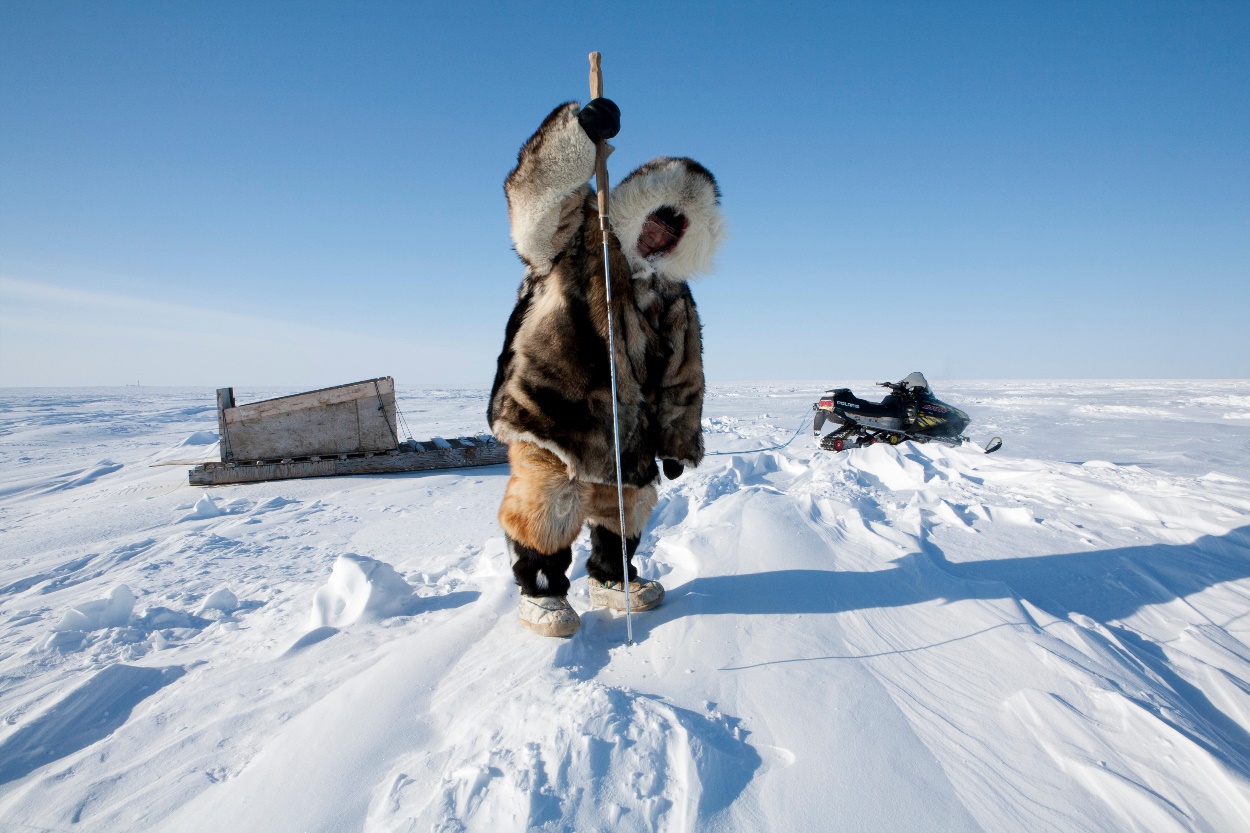 Faire du traîneau à chiens au printemps 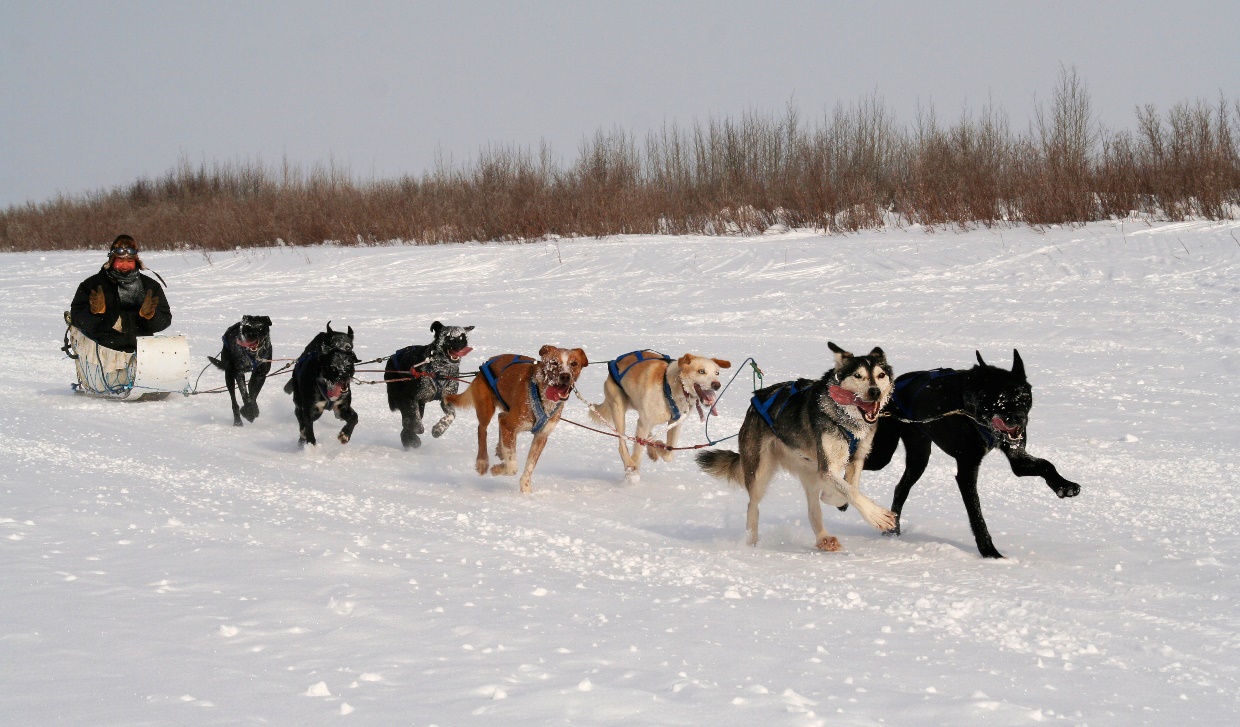 	Les pratiques saisonnières des Inuits (suite)Aller à la pêche au printemps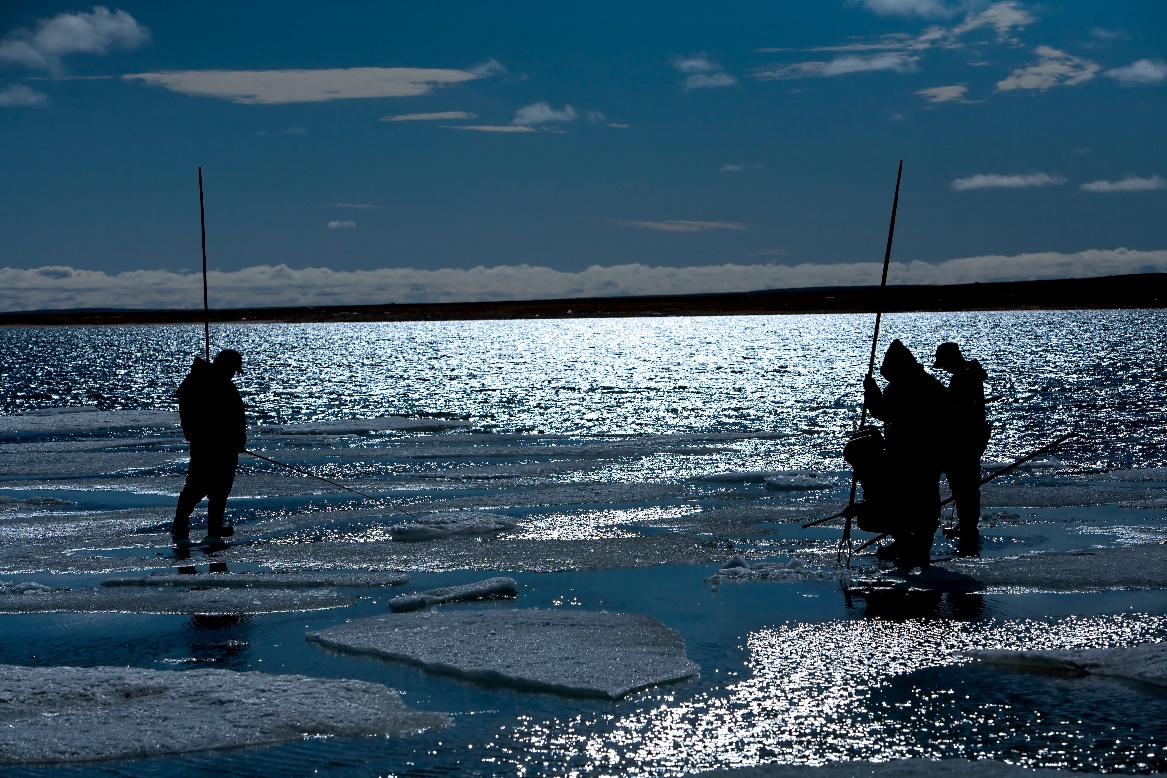 Faire du kayak en été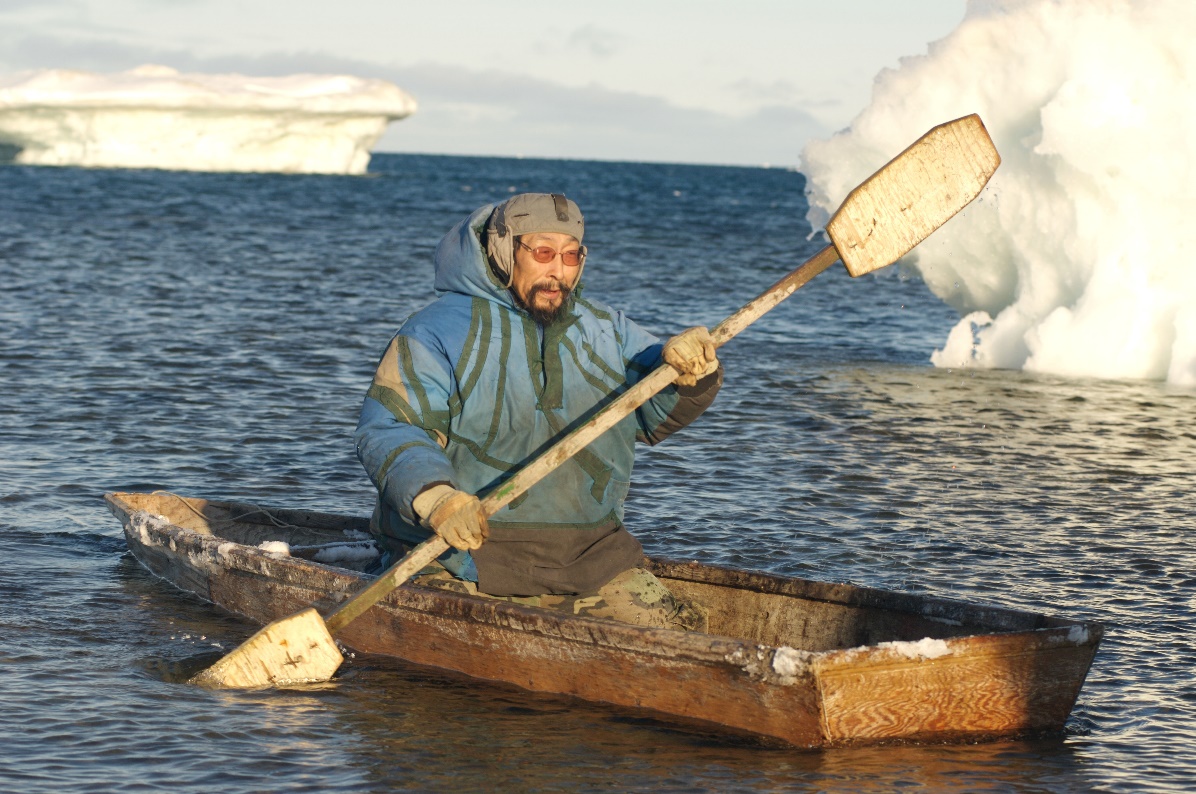 	Les pratiques saisonnières des Inuits (suite)Cueillir des baies en automne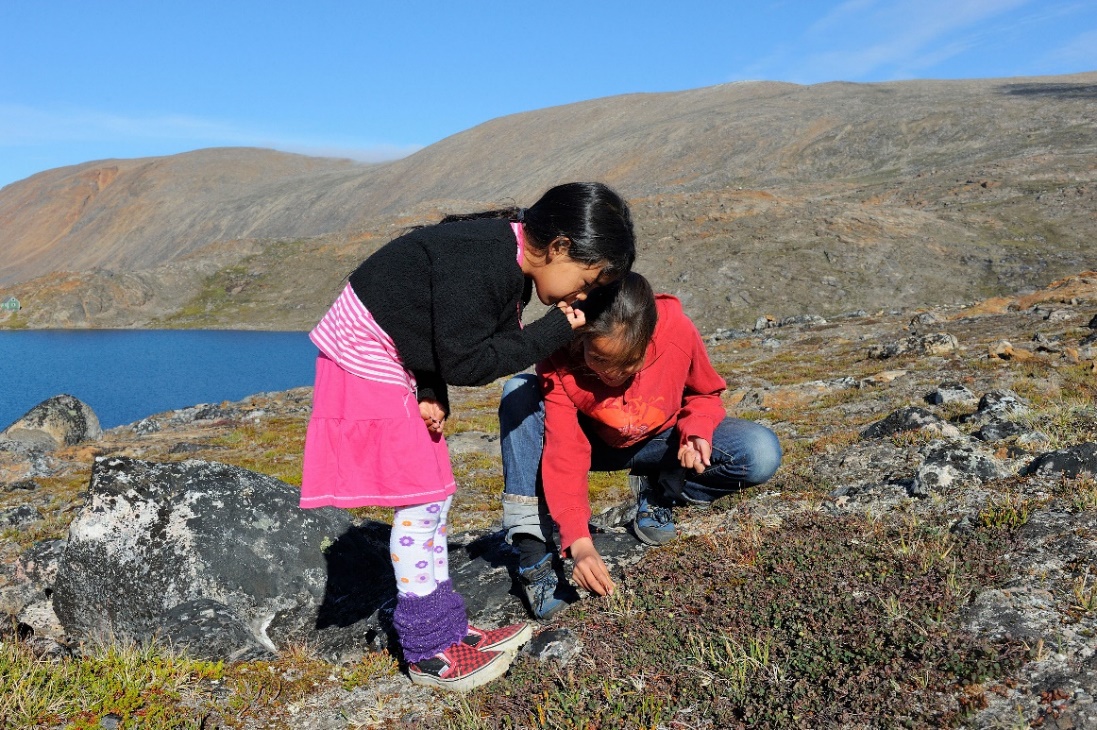 Coudre en hiver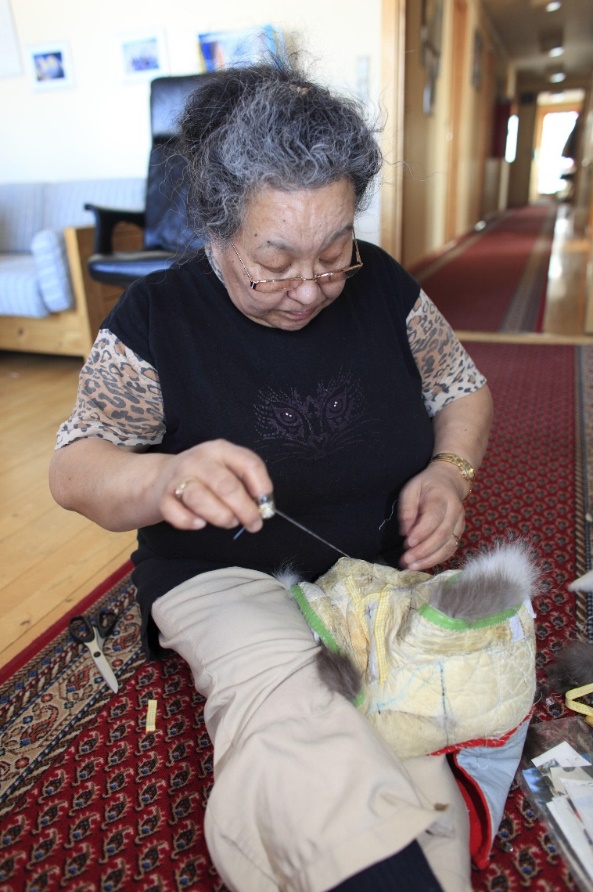 